WEDMORE PARISH COUNCIL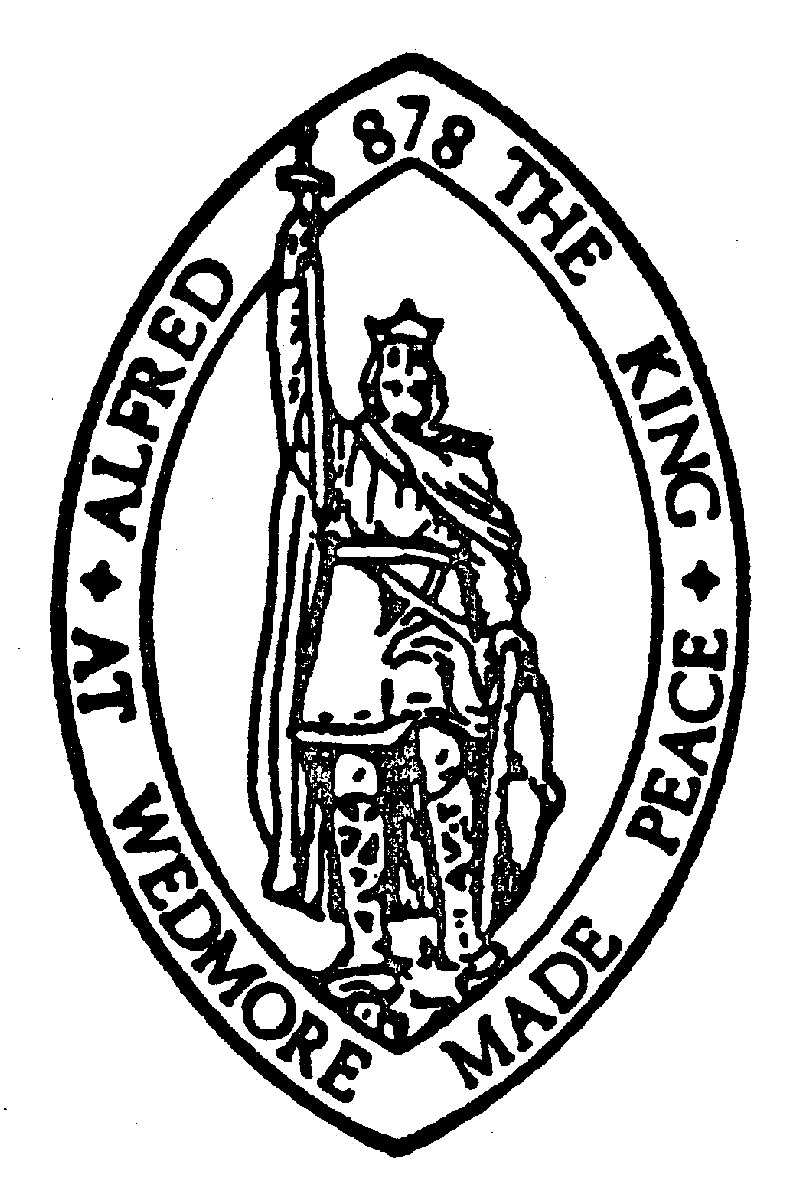 AGENDA for a Meeting of the Planning Committee to be held at The Council Rooms, Grants Lane, Wedmore on Wednesday 2nd November 2022 at 7:30pm   Members of the electorate of the Parish are welcome to attend the meeting. The Chairman will at a convenient time in the transaction of business, allow any members of the public to make representations, answer questions or give evidence relating to the matter or business being transacted at the meeting.  (Public Bodies (Admission to Meetings) Act 1960 apologies for absencedeclarations of interest public participationAs part of a public consultation exercise Mr Paul Martin would like to make an informal presentation to the committee prior to the submission of a planning application on behalf of Mr & Mrs Tom Howley for the erection of a self-build dwelling on land to the West of High View, Cribbs Lane, Clewer.planning applications – to be considered including: - 50/22/00081/ECProposal: Erection of orangery to the side (East) elevation on site of existing conservatory (to be demolished), conversion of existing rear (North) flat roof to a balcony and installation of front (South) dormer window (revised scheme).Location:  Panborough House, Wells Road, Panborough, Wells, Somerset, BA5 1PNApplicant: Mr G HembrowComments welcome by: 17/11/202250/22/00082/ECProposal: Conversion of barn/ studio space into holiday let accommodation, including the erection of side (SE) lean-to cycle store, first floor side (NW) balcony and installation of rear (NE) 2no. rooflights. Also, the removal of existing front (SW) external staircase.Location:  Latcham Farm, Wells Road, Latcham, Wedmore, Somerset, BS28 4SBApplicant: Mr & Mrs BaileyComments welcome by: 04/11/202250/22/00083/CMProposal: Proposed restoration of fire damaged attached side (NW) garage.Location:  Pillham Farm, Wells Road, Theale, Wedmore, Somerset, BS28 4SHApplicant: O2i Design ConsultantsComments welcome by: 17/11/202250/22/00084/CMProposal: Erection of detached rear (North) annex Location:  Quinneys, Plud Street, Wedmore, Somerset, BS28 4BHApplicant: Mr R MewesComments welcome by: 05/11/202250/22/00085/ECProposal: Erection of replacement livestock agricultural building and bat roosting shelter, with planting (revised scheme).Location:  Land Off, Wells Road, Latcham, Wedmore, Somerset, BS28Applicant: H G Tincknell & Son LtdComments welcome by: 17/11/202250/22/00086/CMProposal:  Erection of single storey rear (NE) extension, installation of first floor rear (NE) dormer and rooflight.Location:  Mount House Farm, Westham, Wedmore, BS28 4UYApplicant: Guy ARCHITECTComments welcome by: 03/11/202250/22/00089/CMProposal:  Retrospective application for the installation of 3no. rooflights and flue positions to the South elevation.Location:  Blackford Cottage, High Street, Blackford, Wedmore, Somerset, BS28 4NNApplicant: Dr R SmithComments welcome by: 18/11/202250/22/00095/CMProposal: Replacement of existing conservatory and erection of a single storey porch to the East elevation and the installation of dormer to the North elevation with internal alterations (revised scheme).Location: Yew Tree House, Mutton Lane, Wedmore, Somerset, BS28 4DSApplicant: Mr and Mrs HansonComments welcome by: 17/11/202250/22/00096/CMProposal:  Conversion of former Coach House to annex accommodation, installation of swimming pool and erection of gym/storeroom (revised scheme).Location: The Hall, Sand Road, Wedmore, Somerset, BS28 4BZApplicant: 
Mr & Mrs J & T BanasComments welcome by: 24/11/202250/22/00097/CM (Listed Building Consent)Proposal: Conversion of former Coach House to annex accommodation, installation of swimming pool and erection of gym/storeroom (revised scheme).Location: The Hall, Sand Road, Wedmore, Somerset, BS28 4BZApplicant: 
Mr & Mrs J & T BanasComments welcome by: 24/11/202250/22/00100/CMProposal: Erection of single storey garden room to the North elevation.Location: 44 Longfield Drive, Wedmore, BS28 4EWApplicant: Mr DixonComments welcome by: 12/11/202250/22/00101/ECProposal:  Application to vary planning obligation (Section 106 Agreement) dated 24th September 1994 relating to planning application 50/94/00012 to remove restrictive covenant.Location:  Mews House, King Alfred Mews, Church Street, Wedmore, Somerset, BS28 4ABApplicant: Mr M HillComments welcome by: 18/11/20225   MATTERS OF REPORT AND ITEMS FOR NEXT MEETING